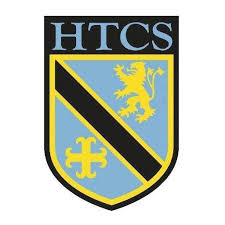 Unit: JusticeProgressProgressProgressKey ideasRAGTo understand the difference between justice and injustice and to outline the life of Maria Gomez and her work in El Salvador.To explain what justice meant to Oscar Romero and how El Salvador would have been different if Oscar had not fought for justice.To explain who Martin Luther King was and how he fought for justice in the USA in the 1960sTo explain who he was and what he achieved for IndiaTo gain a detailed knowledge of Nelson Mandela’s life from childhood to President of South Africa.To explain how Desmond Tutu fought for justice in South Africa.To successfully complete the end of unit assessmentLessonLearning FocusAssessmentKey Words1Maria GomezTo understand the difference between justice and injustice and to outline the life of Maria Gomez and her work in El Salvador.Written task based on the Maria Gomez cross showing images from her life. Definitions of justice and injustice written in booksWritten tasks to explain what El Salvador was like as a country and the role Maria Gomez had in changing El Salvador.Word of the Week: JusticeJustice Injustice El SalvadorTeacherPoverty2Oscar RomeroTo explain what justice meant to Oscar Romero and how El Salvador would have been different if Oscar had not fought for justice.Recap of knowledge about Maria GomezShort quiz about El SalvadorTimeline completed about Oscar Romero’s life as a groupDescription of the main events in Oscars life and explanation for why these were important (4-6)Evaluation of what would have happened in El Salvador if Oscar had not spoken against the government.JusticeInjustice Government Priest3Martin Luther King JrTo explain who Martin Luther King was and how he fought for justice in the USA in the 1960sRegular recall activity based on prior learning Class discussion based on image of I have a dream speech at Lincoln Memorial Spider diagram completed about Martin Luther King’s lifeWritten task completed based on target level Explanation of the I have a dream speech (4-6)Comparison between Martin Luther King and Barack Obama’s speeches (7+)Class questioning activityI have a dream Lincoln Memorial 
Segregation Oppression Violence Voting FreedomEquality Racism 4GandhiTo explain who he was and what he achieved for IndiaSix sentences to recall knowledge on previous three lessons Listening activity based on Gandhi’s life with six questions completed. Literacy activity (1-3) Newspaper article completed about Gandhi (4+)Extension activity on synonymsClass discussion about learningCampaign South AfricaIndia RacismNon-violent protestCaste5Nelson Mandela Part 1To explain what apartheid was in South AfricaTo evaluate the role Nelson Mandela played in ending apartheid. Geography link – Description written of South Africa’s locationExplanation of what Apartheid was in South Africa and why Nelson Mandela went to prison10-15 line explanation of how Mandela helped to end apartheid in South AfricaFreyer model - ApartheidApartheid African National CongressUmkhoto We Sizwe‘Spear of the Nation’ViolenceSabotage6Nelson Mandela Part 2To gain a detailed knowledge of Nelson Mandela’s life from childhood to President of South Africa. Regular recall activity based on previous lesson. Series of questions answered about Nelson Mandela based on the BBC documentary about his life. Apartheid African National CongressSouth AfricaPresident7Desmond Tutu To explain how Desmond Tutu fought for justice in South Africa.Regular recall activity based on previous lessonStarter activity based on the different people studied so far Spider diagram about Demond Tutu Go for Gold activities, differentiated.Freyer model – for Justice (Recap from L1)Archbishop TruthReconciliation South AfricaHIV and AIDS Peace